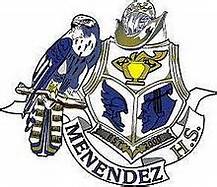 Pedro Menendez High SchoolSAC Meeting AgendaThursday, September 21st – 4:30 pmPMHS Media CenterWelcome and Sign-InSchool/Hurricane Updates		Dr. CarmichaelNew Teacher Hires			Dr. Carmichael/Chris CofieldUpcoming Events				Dr. Carmichael/Chris Cofield2017-18 School Initiatives Update	Dr. CarmichaelRemarks from SAC members		All MembersMeeting adjournmentUpcoming MeetingsOctober 19th 2017November 16th 2017January 18th 2018